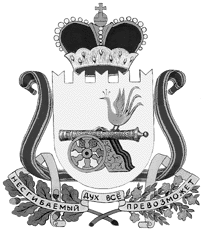 администрация муниципального образования«Вяземский район» смоленской областиПОСТАНОВЛЕНИЕот 10.05.2017 № 900В соответствии с Федеральным законом от 06.10.2003 № 131-ФЗ «Об общих принципах организации местного самоуправления в Российской Федерации», постановлением Администрации муниципального образования «Вяземский район» Смоленской области от 11.11.2016 № 1810 «Об утверждении Порядка принятия решения о разработке муниципальных программ, их формировании и реализации и Порядка проведения оценки эффективности реализации муниципальных программ»Администрация муниципального образования «Вяземский район» Смоленской области постановляет:Внести в муниципальную программу «Информатизация муниципального образования «Вяземский район» Смоленской области                         на 2016-2020 годы» (в редакции постановлений Администрации муниципального образования «Вяземский район» Смоленской области от 30.03.2017 № 597,                                 от 01.12.2015 № 2269), следующие изменения: План реализации муниципальной программы на 2017-2019 годы «Информатизация муниципального образования «Вяземский район» Смоленской области» изложить в новой редакции (приложение № 2).2. Опубликовать настоящее постановление в газете «Вяземский вестник» и разместить на официальном сайте Администрации муниципального образования «Вяземский район» Смоленской области.Глава муниципального образования «Вяземский район» Смоленской области                                            И. В. ДемидоваПЛАН реализации муниципальной программына 2017-2019 годы «Информатизация муниципального образования «Вяземский район» Смоленской области» Согласовано:Начальник юридического отдела                   В.П. Березкина __________
тел. 5-04-24Начальник финансового управления                   Л.И. Григорьева _________тел. 4-19-50    Председатель комитета экономического развития                                        А.О. Фирсов ___________           тел. 4-20-84Главный специалист ОМС                              Л.В. Икатова __________
тел. 5-58-66Исп.
Начальник отдела ИП и ИТ                         А.Г. Павлов __________
тел. 4-21-99
        Разр.
Ведущий специалист отдела ИП и ИТ          Ю.О. Семёнова __________
тел. 4-21-99Разослать: финансовое управление, отдел ИП и ИТ, отдел бухучета, сайт, газета.

экз. 5        О внесении изменений в муниципальную программу «Информатизация муниципального образования «Вяземский район» Смоленской области на 2016-2020 годы» Приложение № 2                                                                                                                                                    к муниципальной программе                                                                                                                                                    «Информатизация муниципального образования «Вяземский район» Смоленской области» (в редакции постановлений Администрации муниципального образования «Вяземский район» Смоленской области от 01.12.2015 № 2269,                 от 30.03.2017 № 597,от 10.05.2017 № 900)Наименование Исполнительмероприятия    
Источники финансового   обеспечения (расшифровать)Объем средств на реализацию муниципальной программы на отчетный год и плановый период, рублейОбъем средств на реализацию муниципальной программы на отчетный год и плановый период, рублейОбъем средств на реализацию муниципальной программы на отчетный год и плановый период, рублейОбъем средств на реализацию муниципальной программы на отчетный год и плановый период, рублейПланируемое значение показателя на реализацию муниципальной программы на отчетный год и плановый периодПланируемое значение показателя на реализацию муниципальной программы на отчетный год и плановый периодПланируемое значение показателя на реализацию муниципальной программы на отчетный год и плановый периодНаименование Исполнительмероприятия    
Источники финансового   обеспечения (расшифровать)всегоОчередной финансовый год20171 год планового периода20182 год планового периода2019Очередной финансовый год1 год планового периода2 год планового периода12345678910Цель муниципальной программы: Развитие и совершенствование информационно-технической инфраструктуры на территории муниципального образования Вяземский район Смоленской области.Цель муниципальной программы: Развитие и совершенствование информационно-технической инфраструктуры на территории муниципального образования Вяземский район Смоленской области.Цель муниципальной программы: Развитие и совершенствование информационно-технической инфраструктуры на территории муниципального образования Вяземский район Смоленской области.Цель муниципальной программы: Развитие и совершенствование информационно-технической инфраструктуры на территории муниципального образования Вяземский район Смоленской области.Цель муниципальной программы: Развитие и совершенствование информационно-технической инфраструктуры на территории муниципального образования Вяземский район Смоленской области.Цель муниципальной программы: Развитие и совершенствование информационно-технической инфраструктуры на территории муниципального образования Вяземский район Смоленской области.Цель муниципальной программы: Развитие и совершенствование информационно-технической инфраструктуры на территории муниципального образования Вяземский район Смоленской области.Цель муниципальной программы: Развитие и совершенствование информационно-технической инфраструктуры на территории муниципального образования Вяземский район Смоленской области.Цель муниципальной программы: Развитие и совершенствование информационно-технической инфраструктуры на территории муниципального образования Вяземский район Смоленской области.Цель муниципальной программы: Развитие и совершенствование информационно-технической инфраструктуры на территории муниципального образования Вяземский район Смоленской области.Основное мероприятие 1 «Приобретение и содержание оборудования для нужд Администрации МО Вяземского района Смоленской области»Основное мероприятие 1 «Приобретение и содержание оборудования для нужд Администрации МО Вяземского района Смоленской области»Основное мероприятие 1 «Приобретение и содержание оборудования для нужд Администрации МО Вяземского района Смоленской области»Основное мероприятие 1 «Приобретение и содержание оборудования для нужд Администрации МО Вяземского района Смоленской области»Основное мероприятие 1 «Приобретение и содержание оборудования для нужд Администрации МО Вяземского района Смоленской области»Основное мероприятие 1 «Приобретение и содержание оборудования для нужд Администрации МО Вяземского района Смоленской области»Основное мероприятие 1 «Приобретение и содержание оборудования для нужд Администрации МО Вяземского района Смоленской области»Основное мероприятие 1 «Приобретение и содержание оборудования для нужд Администрации МО Вяземского района Смоленской области»Основное мероприятие 1 «Приобретение и содержание оборудования для нужд Администрации МО Вяземского района Смоленской области»Основное мероприятие 1 «Приобретение и содержание оборудования для нужд Администрации МО Вяземского района Смоленской области»Показатель 1. Количество приобретенной компьютерной техники или телекоммуникационного оборудования, ед.хххххх51015Мероприятие 1.1. «Приобретение и содержание компьютерной техники и телекоммуникационного оборудования для нужд Администрации МО Вяземского района Смоленской области»Бюджет муниципального образования «Вяземский район»350 00050 000150 000150 000хххИтого по основному мероприятию 1 муниципальной программыОтдел информационной политики и информационных технологий Администрации муниципального образования «Вяземский район» Смоленской областиБюджет муниципального образования «Вяземский район»350 00050 000150 000150 000хххОсновное мероприятие 2 «Развитие межведомственной системы информационной безопасности и защиты информационных систем»Основное мероприятие 2 «Развитие межведомственной системы информационной безопасности и защиты информационных систем»Основное мероприятие 2 «Развитие межведомственной системы информационной безопасности и защиты информационных систем»Основное мероприятие 2 «Развитие межведомственной системы информационной безопасности и защиты информационных систем»Основное мероприятие 2 «Развитие межведомственной системы информационной безопасности и защиты информационных систем»Основное мероприятие 2 «Развитие межведомственной системы информационной безопасности и защиты информационных систем»Основное мероприятие 2 «Развитие межведомственной системы информационной безопасности и защиты информационных систем»Основное мероприятие 2 «Развитие межведомственной системы информационной безопасности и защиты информационных систем»Основное мероприятие 2 «Развитие межведомственной системы информационной безопасности и защиты информационных систем»Основное мероприятие 2 «Развитие межведомственной системы информационной безопасности и защиты информационных систем»Показатель 1. Количество приобретенного программного обеспечения по информационной безопасности, ед.хххххх505050Мероприятие 2.1.«Развитие системы информационной безопасности и защиты информационных систем от несанкционного доступа»Бюджет муниципального образования «Вяземский район»250 000150 00050 00050 000хххИтого по основному мероприятию 2 муниципальной программыБюджет муниципального образования «Вяземский район»250 000150 000    50 00050 000ххх